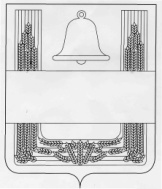 ЛИПЕЦКАЯ ОБЛАСТЬПОСТАНОВЛЕНИЕАДМИНИСТРАЦИИ ХЛЕВЕНСКОГО МУНИЦИПАЛЬНОГО РАЙОНАс. Хлевное 26  сентября  2018 года                                                                                           № 474В соответствии с Федеральным законом от 27.07.2010 года № 210-ФЗ «Об организации предоставления государственных и муниципальных услуг", руководствуясь Градостроительным кодексом РФ, в целях приведения в соответствие с действующим законодательством РФ нормативных правовых актов администрации Хлевенского муниципального района, администрация района         ПОСТАНОВЛЯЕТ:         1.Утвердить административный регламент предоставления муниципальной услуги «Предоставление разрешения на строительство» (приложение).         2.Начальнику общего отдела администрации района Пальчиковой Л.А. опубликовать настоящее постановление в районной газете «Донские вести» и разместить на официальном сайте администрации района в сети Интернет.         3.Контроль за исполнением данного постановления возложить на начальника отдела строительства и архитектуры администрации Хлевенского муниципального района Березнева П.В.Глава администрации района                                                                          М.А. ЛисовШвалова Е.А.2-11-46Об  утверждении	  административного регламента предоставления муниципальной        	услуги «Предоставление разрешения на строительство»